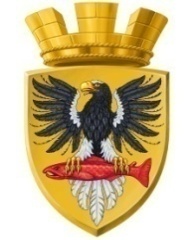 Р О С С И Й С К А Я   Ф Е Д Е Р А Ц И ЯКАМЧАТСКИЙ КРАЙП О С Т А Н О В Л Е Н И ЕАДМИНИСТРАЦИИ ЕЛИЗОВСКОГО ГОРОДСКОГО ПОСЕЛЕНИЯ    г. ЕлизовоВ соответствии с Федеральным законом от 06.10.2003 № 131-ФЗ «Об общих принципах организации местного самоуправления в Российской Федерации», Федеральным законом от 28.12.2009 № 381-ФЗ «Об основах государственного регулирования торговой деятельности в Российской Федерации», Приказом Министерства экономического развития, предпринимательства и торговли Камчатского края от 23.05.2014 № 290-П «О Порядке разработки и утверждения органами местного самоуправления муниципальных образований в Камчатском крае схемы размещения нестационарных торговых объектов», Уставом Елизовского городского поселения, Положением «О порядке размещения нестационарных торговых объектов на территории Елизовского городского поселения», принятым Решением Собрания депутатов Елизовского городского поселения от 18.04.2019 № 530, Порядком проведения аукциона на право размещения нестационарных торговых объектов на территории Елизовского городского поселения, принятым Решением Собрания депутатов Елизовского городского поселения от 18.04.2019 № 531, Положением о комиссии по внесению изменений в схему размещения нестационарных торговых объектов и проведению аукциона на право размещения нестационарных торговых объектов на территории Елизовского городского поселения, утвержденным постановлением администрации Елизовского городского поселения от 29.05.2019 № 575-пПОСТАНОВЛЯЮ:	Утвердить состав комиссии по внесению изменений в схему размещения нестационарных торговых объектов и проведению аукциона на право размещения нестационарных торговых объектов на территории Елизовского городского поселения, согласно приложению к настоящему постановлению. 	Признать утратившим силу постановление администрации Елизовского городского поселения от 04.06.2019 № 616-п «Об утверждении состава комиссии по внесению изменений в схему размещения нестационарных торговых объектов и проведению аукциона на право размещения нестационарных торговых объектов на территории Елизовского городского поселения».3.	Настоящее постановление вступает в силу со дня его подписания.4.	Контроль за исполнением настоящего постановления оставляю за собой. Приложение к постановлению администрации Елизовского городского поселенияот   24.01.2020    №  46 - п   Состав  комиссии по внесению изменений в схему размещения нестационарных торговых объектов и проведению аукциона на право размещения нестационарных торговых объектов на территории Елизовского городского поселенияот24.01.2020№46 - пОб утверждении состава комиссии по внесению изменений в схему размещения нестационарных торговых объектов и проведению аукциона на право размещения нестационарных торговых объектов на территории Елизовского городского поселения Глава администрации Елизовского городского поселенияД.Б ЩипицынПредседатель Комиссии:Щипицын Дмитрий БорисовичГлава администрации Елизовского городского поселенияЗаместитель председателя Комиссии:Масло Владислав АнатольевичЗаместитель Главы администрации Елизовского городского поселенияСекретарь Комиссии:Сидорова Анна Валерьевна Советник отдела муниципальных закупок, регламентации и мониторинга муниципальных услуг Управления финансов и экономического развития  администрации Елизовского городского поселенияЧлены Комиссии:Острога Марина ГеннадьевнаРуководитель Управления финансов и экономического развития администрации Елизовского городского поселенияБочарникова Олеся ВладимировнаРуководитель Управления делами администрации Елизовского городского поселенияМороз Оксана ЮлиановнаРуководитель Управления архитектуры и градостроительства администрации Елизовского городского поселенияКраснобаева Екатерина СтаниславовнаРуководитель Управления имущественных отношений администрации Елизовского городского поселенияТюткин Павел НиколаевичРуководитель МКУ «Службы по развитию жилищно-коммунальной инфраструктуры благоустройства и транспорта»Вигак Наталья ВалентиновнаЗаместитель руководителя – начальник отдела муниципальных закупок, регламентации и мониторинга муниципальных услуг Управления финансов и экономического развития администрации Елизовского городского поселенияГунина Ирина ВасильевнаЗаместитель руководителя – начальник отдела земельных отношений и информационных ресурсов Управления архитектуры и градостроительства администрации Елизовского городского поселенияКлемина Виктория ВалерьевнаНачальник отдела приватизации и корпоративных отношений Управления имущественных отношений администрации Елизовского городского поселенияВоробьева Оксана РуслановнаСоветник отдела муниципальных программ, прогнозирования, инвестиционной политики и предпринимательства Управления финансов и экономического развития администрации Елизовского городского поселенияРябцева Елена ИвановнаПредседатель Собрания депутатов Елизовского городского поселения (по согласованию)Гаглошвили Артем МерабиевичЗаместитель председателя Собрания депутатов Елизовского городского поселения (по согласованию)Майоров Сергей АлександровичДепутат Собрания депутатов Елизовского городского поселения по избирательному округу №1 (по согласованию)Мишкин Сергей ВасильевичДепутат Собрания депутатов Елизовского городского поселения по избирательному округу №3 (по согласованию)Кривицкий Владимир НиколаевичДепутат Собрания депутатов Елизовского городского поселения по избирательному округу №1 (по согласованию)